Regulamin II Konkursu Piosenki Polskiejw Miłosławiu„ W duszy gra…”Organizatorzy:Miłosławskie Centrum Kultury w Miłosławiu ul. Różowa 6, 62-320 MiłosławCele konkursu: Inspiracja młodych talentów do poszukiwań artystycznych w dziedzinie muzykiPrezentacja i popularyzacja wśród dzieci i młodzieży utworów muzycznych w języku polskimDoskonalenie umiejętności wokalnych uczestnikówKształtowanie postaw świadomego i twórczego uczestnictwa w kulturze polskiejKonfrontacja dokonań twórczychWzbogacenie oferty kulturalnej miasta MiłosławWarunki uczestnictwa: Prezentacja utworów z repertuaru zespołów i artystów polskichW konkursie mogą wziąć udział uczniowie szkół podstawowych, gimnazjów oraz  szkół ponadpodstawowychUczestnicy konkursu prezentują jeden utwór W konkursie biorą udział wyłącznie soliści!!!, którzy prezentują jedną piosenkę w języku polskim i mogą reprezentować tylko jedną instytucję, czyli solista podczas eliminacji może wystąpić tylko raz.Łączny czas prezentacji jednego uczestnika nie może przekroczyć 10 minutKonkurs adresowany jest do solistów z województwa wielkopolskiegoAkompaniament: półplayback (na CD lub innym nośniku)Należy przesłać podkłady muzyczne emailem wcześniej, celem sprawdzenia poprawności nagrania, najpóźniej do dnia 30.11.2016r.Nie zostaną dopuszczeni do konkursu wykonawcy zgłaszający powtórnie repertuar z poprzednich edycji Uczestnicy zobowiązani są do wypełnienia karty zgłoszeniowej i przesłania jej na adres: Miłosławskie Centrum Kulturyul. Różowa 662-320 Miłosławlub na e-mail: mck36@wp.pl najpóźniej do dnia 30 listopada 2016 r. (decyduje data otrzymania karty).Kategorie konkursu: grupa wiekowa Szkoła Podstawowa 0-IIIgrupa wiekowa Szkoła Podstawowa IV-VIgrupa wiekowa: Szkoła Gimnazjalnagrupa wiekowa: Szkoła Ponadgimnazjalna Kryteria oceny:Poprawność wykonanych utworów.Dobór repertuaru, poprawność intonacji, walory głosowe.Stopień trudności utworów.Poziom warsztatu techniczno-muzycznego wykonawcy.Własna interpretacja utworów.Ogólny wyraz artystyczny.Oceny prezentowanych utworów dokona jury powołane przez organizatora, w składzie: - Piotr Nowak – 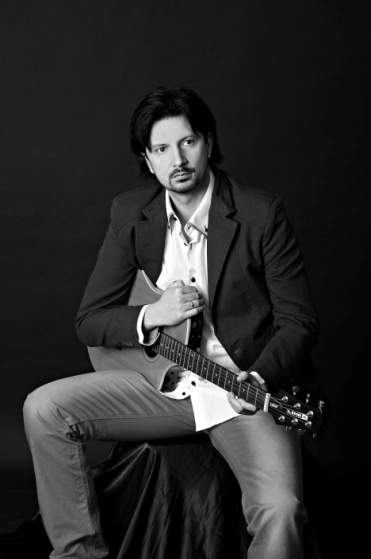 muzyk , wokalista , właściciel studia nagrań ABB-studio. Współpracuje z wieloma zespołami. Wokalista Roberta Chojnickiego , klawiszowiec Felicjana Andrzejczaka i Najlepszego przekazu w mieście. Wokalista w duecie z Rui Carlos Ferreira ex Bad boys blue.Kompozytor , realizator dźwięku…- Daria Kutkowska-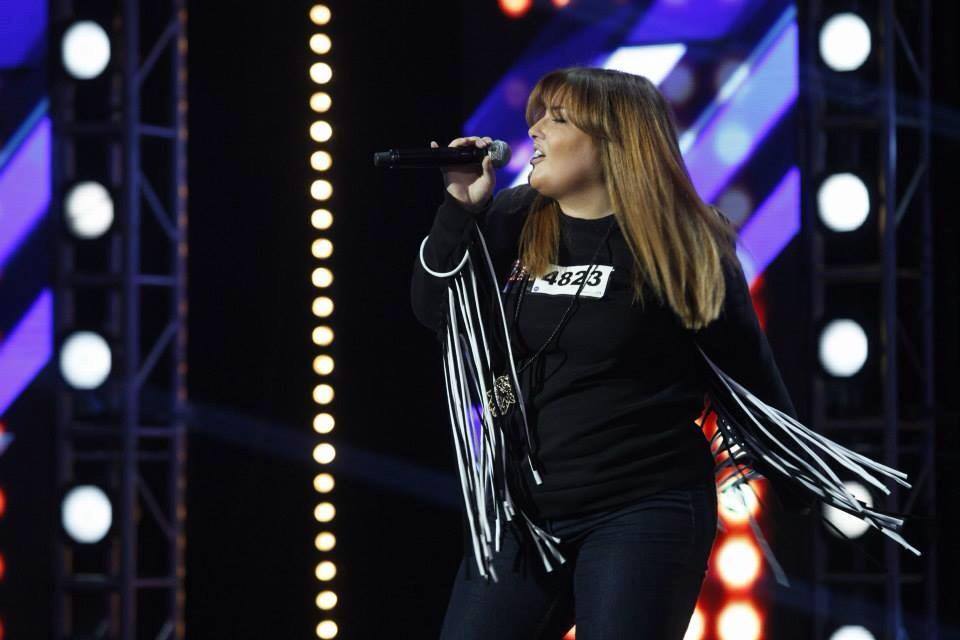 wokalistka, autorka tekstów i modelka plus size. Absolwentka Edukacji Artystycznej w Zakresie Sztuki Muzycznej kaliskiego Wydziału Pedagogiczno-Artystycznego. Ukończyła specjalizację muzyka estradowa u Mietka Szcześniaka. Laureatka wielu prestiżowych Festiwali Ogólnopolskich i Międzynarodowych, m.in.: Złoty Aplauz na Międzynarodowym Festiwalu Piosenki i Tańca – Konin 2003Złota Dziesiątka na Ogólnopolskim Festiwalu Piosenki Polskiej GAMA – Kołobrzeg 2004Nagroda dla najlepszego wokalu na Ogólnopolskim Festiwalu ‘Teraz młodzi’ – Jarocin 2005Nagroda Gazety Lubuskiej na Międzynarodowym Festiwalu im. Anny German ‘Tańczące Eurydyki’ – Zielona Góra 2006Złota Dziesiątka na Ogólnopolskim Festiwalu ‘Niemen Non Stop’ – Słupsk 2007Przez lata swojej pracy artystycznej występowała na jednej scenie z największymi nazwiskami polskiej estrady. Współpracowała m.in. z Eleonorą Niemen, Denizem Atalayem i ilterem. Szerszemu gronu zaprezentowała się w programie telewizyjnym IDOL 2004, The Voice of Poland 2013 (drużyna Tomsona i Barona) czy X-factor 2014 (grupa Tatiany Okupnik). W 2014 roku za pośrednictwem wytwórni KK&D Records wydała singiel pt: „Blue”. Aktualnie pracuje nad kolejnym singlem. Jako modelka plus size miała możliwość pracować z topowym fotografem mody- Marcinem Tyszką, występując w 2013 roku w jego programie 'Projekt Tyszka'. W 2014 roku wzięła udział w reklamie o zasięgu europejskim, emitowanej m.in. w Chorwacji, prezentując odzież plus size dla sieci marketów Lidl.Nagrody i wyróżnienia przyznane będą w czterech kategoriach wiekowych. Wszyscy uczestnicy otrzymają dyplomy uczestnictwa. Decyzje jury są ostateczne.Organizatorzy ponoszą odpowiedzialność za przygotowanie i przebieg konkursu. Sprawy nie ujęte w regulaminie rozstrzyga organizator. Niepełnoletniemu uczestnikowi musi towarzyszyć opiekun (rodzic lub upoważniona przez niego osoba). Dane osobowe umieszczane na kartach zgłoszeniowych zgodnie z ustawą o ochronie danych osobowych będą wykorzystane jedynie do celów organizacji konkursu i nie będą udostępniane osobom trzecim. Regulamin konkursu znajduje się na stronie internetowej: mckmiloslaw.pl30.11.2016 - ostateczny termin zgłoszeń (pocztą bądź mailem).Program ramowy:10.12.2016 - KONKURS w MIŁOSŁAWSKIM CENTRUM KULTURY przy ul. Różowej 6 w Miłosławiu sala widowiskowa godz. 9:00 - Powitanie uczestników godz.9:15 - 12:30 – występy uczestnikówgodz. 13:30 - ogłoszenie wyników,  wręczenie nagród, koncert laureatów.Czas prezentacji uczestników, może ulec zmianie ze względu na ilość zgłoszeń. UWAGA! Uczestnicy konkursu przyjeżdżają na własny koszt. Warunkiem przyjęcia zgłoszenia uczestnika jest wpłata akredytacji w kwocie 40,00 zł. Na numer konta 89 9681 0002 2200 2583 0150 4110 z dopiskiem Konkurs Piosenki Polskiej oraz Imię i Nazwisko solisty, najpóźniej do dnia 30 listopada 2016r., za wpłatę akredytacyjną Organizator wystawi Rachunek , który będzie do odebranie w sekretariacie w dniu konkursu po wcześniejszym przekazaniu pełnych danych.Osoba odpowiedzialna za przebieg konkursu:Iwona Dopierała – pracownik MCK Organizator zastrzega sobie możliwość zmiany daty i godziny konkursu w zależności od ilości zgłoszeń.UWAGA! Podany wcześniej repertuar nie może ulec zmianie.Organizatorzy nie zapewniają instrumentów muzycznych, gwarantują natomiast nagłośnienie.II Konkurs Piosenki Polskiej  w Miłosławiu„W duszy gra…” Karta ZgłoszeniaNazwa placówki (szkoła, instytucja) adres, telefon:………………………………………………………………………………………………………………………………………………………………………………………………………………………………………………………………………………………………………………………………………………………………………………Imię i nazwisko nauczyciela, instruktora:…………………………………………………………………………………………………………………………Imię i Nazwisko wykonawcy, kategoria wiekowa, klasa, tytuł piosenki …………………………………………………………………………………………………………………………………………………………………………………………………………………………………………………………………………………………………………………………………………………………………………………………………………………………………………………………………………………………………………Czas prezentacji:…………………………………………………………………………………………………………………………Rodzaj akompaniamentu……………………………………………………………………………………………………………………………………………………………………………………......................................................................................... Zgoda uczestnika na przetwarzanie danych osobowych.Wyrażam zgodę na przetwarzanie moich danych osobowych do celów organizacji imprezy, zgodnie z treścią ustawy z dnia 29 sierpnia 1997 r. o ochronie danych osobowych (Dz.U. nr 133 poz. 883).Data………………………                                               Podpis nauczyciela/ instruktora/wykonawcy